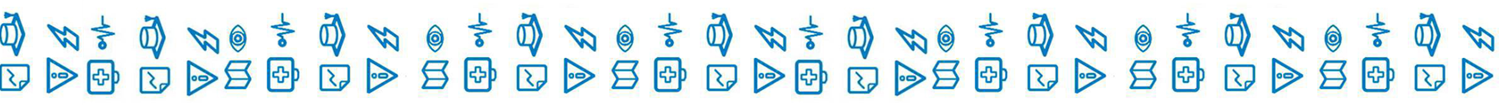 Информация о развитии рынка трудаЛенинградской области В марте 2020 года, в условиях стабильного развития рынка труда Ленинградской области наблюдалось незначительное увеличение численности безработных граждан, зарегистрированных в службе занятости населения, и уровня регистрируемой безработицы.Гражданами, обратившимися в службу занятости населения в марте                2020 года, подано 5250 заявлений о предоставлении различного вида государственных услуг (далее – госуслуга).Госуслуги, предоставленные гражданам (таблица 1):по содействию в поиске подходящей работы – 1838 человек (почти каждый третий, из числа граждан, подавших заявление о предоставлении госуслуг); по профессиональной ориентации получено 1002 госуслуги; по информированию о положении на рынке труда – 1870 госуслуг.Безработными признаны 838 человек (таблица 4), которым назначена социальная выплата в виде пособия по безработице (таблица 5).В течение марта с регистрационного учета сняты по различным причинам              2123 человека, из числа граждан, обратившихся в целях поиска подходящей работы, в т.ч. 1124 безработных гражданина. При содействии службы занятости населения в марте: - трудоустроено на все виды работ 899 человек, из них: 420 человек (46,7%) безработные граждане, 479 человек (53,3%) ищущие работу граждане, в том числе                 в период до признания их безработными, т.е. в течение нескольких дней (таблица 6); - приступили к профессиональному обучению 211 безработных граждан.В январе-марте 2020 года служба занятости населения работала:- с 16544 гражданами подавшими заявление о предоставлении госуслуг, из них: каждый третий гражданин обратился за содействием в поиске подходящей работы – 5829 человек.При содействии службы занятости населения в январе-марте 2020 года:- трудоустроено на все виды работ 2416 человек;- эффективность трудоустройства граждан (отношение трудоустроенных граждан к ищущим работу гражданам обратившимся в службу занятости населения) – 41,4%. Из общего числа трудоустроенных: на общественные работы трудоустроены – 110 человек и на временные работы – 123 несовершеннолетних гражданина в возрасте 14-18 лет в свободное от учебы время;- 1274 гражданам (52,7% от всех трудоустроенных) работа предоставлена                в период до присвоения статуса «безработный».В январе-марте 2020 года:- получили госуслугу по профориентации 4948 граждан;- приступили к профессиональному обучению 866 человек, в том числе:                        	494 безработных гражданина,191 гражданин предпенсионного возраста (за 5 лет до наступления возраста, дающего право на назначение страховой пенсии по старости),  181 женщина, находящиеся в отпуске по уходу за ребенком до достижения                  им возраста трех лет;- на досрочную пенсию направлен 1 безработный гражданин;- пособие по безработице назначено 2920 безработным гражданам.Спрос на рабочую силуНа 1 апреля 2020 года текущий спрос на рабочую силу составил 18895 единиц, что на 620 вакансий меньше, чем в начале января 2020 года.Вакансии распределились следующим образом: от 331 единицы                               (1,8% от текущего спроса на рабочую силу) в Лодейнопольском муниципальном районе до 2454 единиц (13%) во Всеволожском муниципальном районе. В экономике региона сохранялась высокая потребность в рабочих кадрах.                     Для трудоустройства рабочих в начале апреля 2020 года предлагались 12707 вакансий (67,3%), для инженерно-технических работников и служащих – 6188 вакансий (32,7%).Наибольшую потребность в кадрах испытывала сфера «обрабатывающие производства» – 4234 вакансии (22,4% от общего числа вакансий – 18895 единиц), далее по видам экономической деятельности: государственное управление и обеспечение военной безопасности; социальное обеспечение – 2818 вакансий (14,9%);строительство – 1756 вакансий (9,3%);транспортировка и хранение – 1406 вакансий (7,5%);торговля оптовая и розничная; ремонт автотранспортных средств 
и мотоциклов – 1310 вакансий (6,9%);деятельность в области здравоохранения и социальных услуг – 1303 вакансии (6,9%);образование – 1055 вакансий (6,1%);сельское, лесное хозяйство, охота, рыболовство и рыбоводство – 1012 вакансий (5,4%);водоснабжение; водоотведение, организация сбора и утилизации отходов, деятельность по ликвидации загрязнений – 737 вакансий (3,9%);деятельность административная и сопутствующие дополнительные услуги – 721 вакансия (3,8%);деятельность профессиональная, научная и техническая – 468 вакансий (2,5%);деятельность гостиниц и предприятий общественного питания – 415 вакансий (2,2%);обеспечение электрической энергией, газом и паром; кондиционирование воздуха – 381 вакансия (2%);добыча полезных ископаемых – 341 вакансия (1,8%);деятельность финансовая и страховая – 309 вакансий (1,6%);предоставление прочих видов услуг – 184 вакансии (1%) и т.д.Текущий спрос на рабочую силу по сравнению с началом марта увеличился             в следующих сферах:сельское, лесное хозяйство, охота, рыболовство и рыбоводство – 
на 124 единицы;транспортировка и хранение – на 101 единицу;образование – на 85 единиц;строительство – на 69 единиц;водоснабжение; водоотведение, организация сбора и утилизации отходов, деятельность по ликвидации загрязнений – на 39 единиц;деятельность в области культуры, спорта, организации досуга и развлечений – на 31 единицу;деятельность профессиональная, научная и техническая – на 26 единиц;торговля оптовая и розничная; ремонт автотранспортных средств                                и мотоциклов – на 12 единиц; деятельность в области информации и связи – на 2 единицы.Спрос на рабочую силу по сравнению с началом марта текущего года сократился в следующих сферах деятельности:обрабатывающие производства – на 349 единиц;государственное управление и обеспечение военной безопасности; социальное обеспечение – на 163 единицы;деятельность административная и сопутствующие дополнительные услуги – на 111 единиц;добыча полезных ископаемых – на 32 единицы;деятельность в области здравоохранения и социальных услуг – 17 единиц;предоставление прочих видов услуг – на 12 единиц;деятельность финансовая и страховая – на 12 единиц;деятельность по операциям с недвижимым имуществом – на 5 единиц.По 20 наименованиям наиболее востребованных рабочих профессий заявлено 6978 вакансий (36,9% от текущего спроса на рабочую силу). Предложение рабочей силы по этой группе профессий в 5,6 раза меньше. По 20 наименованиям наиболее востребованных должностей инженерно-технических работников и служащих заявлено 4082 вакансии (21,6% от текущего спроса на рабочую силу). Предложение рабочей силы по этой группе профессий                        в 4,2 раза больше.Сохранялся высокий спрос на неквалифицированных работников. 
По 20 наименованиям наиболее востребованных профессий этой группы заявлено 2653 вакансии (14% от текущего спроса на рабочую силу). Предложение рабочей силы по этой группе профессий в 3 раза меньше.На 1 апреля 2020 года напряженность на рынке труда в среднем 
по Ленинградской области составила 0,3 незанятых граждан на одну вакансию (таблица 3). Численность безработных гражданВ марте 2020 года безработными признаны 838 человек, что на 203 человека меньше, чем в марте 2019 года.К началу апреля 2020 года (по отношению к началу марта 2020 года) число безработных граждан: сократилось в Бокситогорском, Волосовском, Всеволожском, Выборгском, Гатчинском, Кингисеппском, Киришском, Кировском, Ломоносовском, Лужском, Приозерском, Тихвинском, Тосненском муниципальных районах и  Сосновоборском городском округе;незначительно увеличилось в Волховском, Лодейнопольском, Подпорожском, Сланцевском муниципальных районах.В моногородах численность безработных граждан: не изменилась в г. Сланцы – 148 человек;сократилась в г. Пикалево – до 57 человек (на 4 человека);увеличилась в г. Сясьстрой – до 38 человек (на 7 человек) (таблица 4.1).Состав безработных гражданВ общей численности безработных граждан, состоявших на учете в службе занятости населения, в начале апреля 2020 года (3785 человек):осуществлявших трудовую деятельность – 3605 человек (95,2%), из них:
по причинам прекращения трудовой деятельности:уволенные по собственному желанию – 2316 человек (64,2%);уволенные по соглашению сторон – 392 человека (10,9%);уволенные в связи с ликвидацией организации, либо прекращением деятельности индивидуальным предпринимателем – 503 человека (14%);уволенные с государственной службы – 31 человек (0,9%).Из 3785 безработных граждан:по возрасту:16-17 лет – 15 человек (0,4%);18-19 лет – 54 человека (1,4%);20-24 года – 206 человек (5,4%);25-29 лет – 257 человек (6,8%);30-49 лет – 1967 человек (52%);50 лет и старше – 1286 человек (34%);по образованию:высшее образование – 1145 человек (30,3%);среднее проф. образование – 1604 человека (42,4%);	среднее общее образование – 584 человека (15,4%);основное общее образование – 402 человека (10,6%);не имеющие основного общего образования – 50 человек (1,3%);по отдельным категориям граждан:родителей, имеющих несовершеннолетних детей, всего – 797 человек (21,1%);инвалидов – 384 человека (10,1%);граждан предпенсионного возраста – 925 человек (24,4%);граждан, стремящихся возобновить трудовую деятельность после длительного перерыва (более одного года), – 442 человека (11,7%);граждан, впервые ищущих работу (ранее не работавших), – 180 человек (4,8%).Уровень регистрируемой безработицыНа 1 апреля 2020 года уровень регистрируемой безработицы                                    в Ленинградской области имел значение 0,36% (справочно: в начале января                  2020 года – 0,36%) (таблица 4).При среднеобластном уровне регистрируемой безработицы в начале апреля             2020 года – 0,36%, по территориям этот показатель имел значение: от 0,17% 
в Кировском муниципальном районе до 0,82% в Лодейнопольском муниципальном районе. В 9 муниципальных районах и Сосновоборском городском округе Ленинградской области уровень регистрируемой безработицы несколько выше среднеобластного значения.По сравнению с началом марта 2020 года уровень регистрируемой безработицы:сократился в Бокситогорском, Волосовском, Всеволожском, Выборгском, Гатчинском, Кингисеппском, Киришском, Кировском, Ломоносовском, Лужском, Тихвинском,  Тосненском муниципальных районах и Сосновоборском городском округе;не изменился в Приозерском муниципальном районе;незначительно увеличился в Волховском, Лодейнопольском, Подпорожском,Сланцевском муниципальных районах.В 2020 году Ленинградская область продолжает входить в ограниченное число субъектов Российской Федерации, имеющих низкую регистрируемую безработицу. Социальное партнерство в сфере трудаНа 1 апреля 2020 года в Ленинградской области действовали                                 1138 уведомительно зарегистрированных коллективных договоров, которыми охвачено 181 тыс. работающих граждан.Государственное управление охраной трудаВ марте 2020 года представители комитета приняли участие в работе комиссий по расследованию несчастных случаев в 3 организациях Ленинградской области, из них: со смертельным исходом – в двух организациях, с тяжелым исходом – в одной организации.11 марта 2020 года на предприятии АО «Апатит» в Волховском муниципальном районе состоялось заседание Ленинградской областной межведомственной комиссии по охране труда, организованное комитетом.В рамках заседания комиссией рассмотрены вопросы: «О роли профориентационной работы в подготовке специалистов по охране труда для организаций Ленинградской области», «Об актуальных вопросах проведения обязательного психиатрического освидетельствования работников, занятых на работах с вредными и (или) опасными условиями труда в организациях Ленинградской области», «О состоянии условий и охраны труда, производственного травматизма и профессиональной заболеваемости в организациях на территории Волховского муниципального района Ленинградской области».В заседании приняли участие представители органов исполнительной власти Ленинградской области, Ленинградского регионального отделения Фонда социального страхования Российской Федерации, регионального объединения работодателей «Союз промышленников и предпринимателей Ленинградской области», Государственной инспекции труда Ленинградской области, Роспотребнадзора, Профсоюза работников здравоохранения Российской Федерации.Справочно:По данным Петростата, в среднем за декабрь 2019 года – февраль 2020 года,                                     в Ленинградской области уровень безработицы (по методологии МОТ) – 3,6%, численность безработных – 35,4 тыс. человек.Средняя заработная плата по Ленинградской области в январе 2020 года              (по последним данным Петростата) – 46145 руб.Средний размер пособия по безработице в марте 2020 года – 10279,08  руб.Величина прожиточного минимума для трудоспособного населения 
за 4 квартал 2019 года – 11944 руб. Размер минимальной заработной платы в Ленинградской области с 1 января 2020 года – 12800 руб.ЧИСЛЕННОСТЬ ГОСУСЛУГ, ОКАЗАННЫХ ГРАЖДАНАМ, ОБРАТИВШИМСЯ В СЛУЖБУ ЗАНЯТОСТИТаблица 1ИНФОРМАЦИЯ ПО МОНОГОРОДАМ ЛЕНИНГРАДСКОЙ ОБЛАСТИТаблица 4.1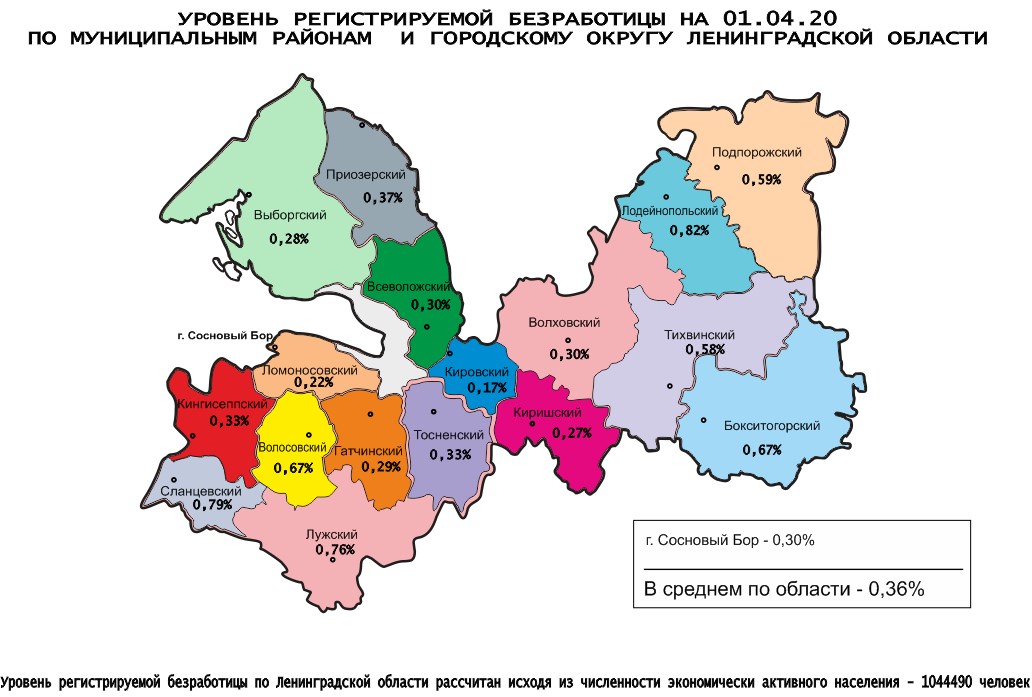 Комитет по труду и занятости населения Ленинградской области (www.job.lenobl.ru). Отдел анализа рынка труда, информации и программ занятостиСанкт-Петербург, Трамвайный пр., д.12, корп.2. Телефон: (812) 539-49-11, факс: (812) 539-47-40. Эл. почта: ktzn_lo@lenreg.ru.Общероссийская база вакансий «Работа в России»: https://trudvsem.ru; Роструд: www.rostrud.infoАДМИНИСТРАЦИЯ ЛЕНИНГРАДСКОЙ ОБЛАСТИ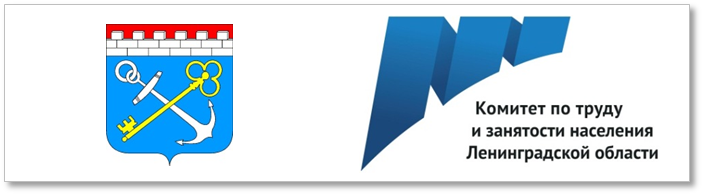 И Н Ф О Р М А Ц И Яо развитии рынка трудаЛенинградской областив марте 2020 года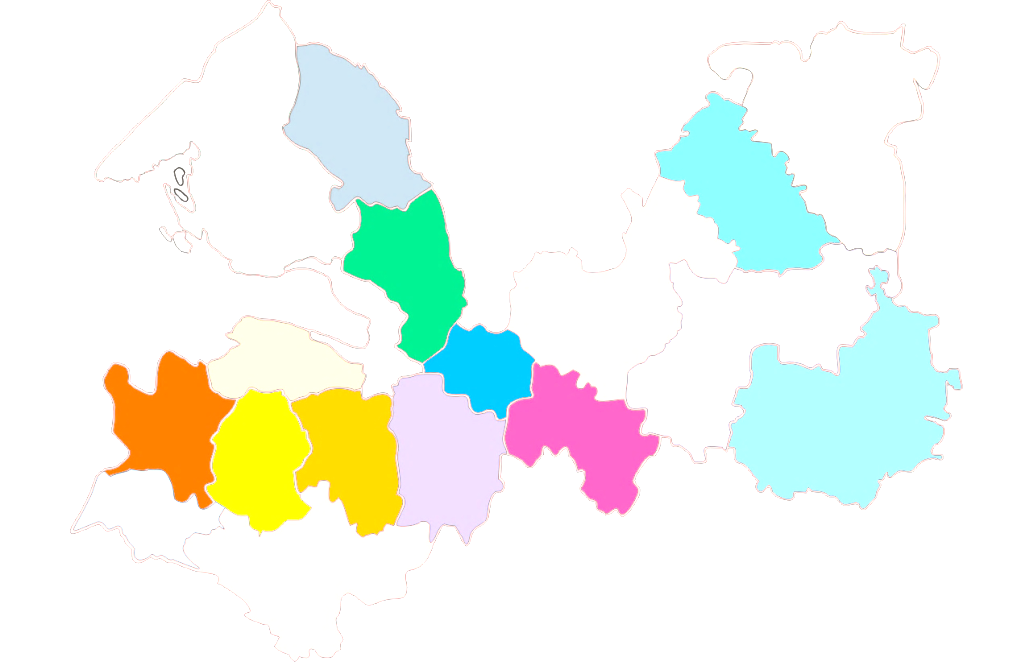 водитель – 1326электромонтажник – 301токарь – 94слесарь – 1054продавец – 273плотник – 85швея – 714электрик, электромонтер – 270каменщик – 76оператор – 676повар – 221электросварщик – 60тракторист – 540маляр, штукатур – 211станочник – 50машинист – 356монтажник – 186сварщик – 19электрогазосварщик – 349стропальщик – 117военнослужащий – 638фельдшер – 162бухгалтер – 75инженер – 599охранник – 158механик – 56врач – 532техник – 120инспектор – 54педагог (преподаватель, учитель) – 389менеджер – 113администратор – 53медицинская сестра – 336воспитатель – 108экономист – 30агент – 291мастер – 89технолог – 29полицейский (следователь) – 168кассир – 82рабочие (включая подсобных рабочих, кухонных рабочих, дорожных рабочих, рабочих) – 897рабочие (включая подсобных рабочих, кухонных рабочих, дорожных рабочих, рабочих) – 897рабочие (включая подсобных рабочих, кухонных рабочих, дорожных рабочих, рабочих) – 897стрелок – 550грузчик – 81горничная – 19уборщик – 458дворник – 61сторож (вахтер) – 17мойщик – 126животновод – 38сортировщик – 15монтер пути – 112обработчик – 31почтальон – 8кладовщик – 101овощевод – 28укладчик (упаковщик) – 89санитар – 22Ниже среднеобластного 
(менее 0,36%)Ниже среднеобластного 
(менее 0,36%)Ниже среднеобластного 
(менее 0,36%)Ниже среднеобластного 
(менее 0,36%)Выше среднеобластного (более 0,36%)Выше среднеобластного (более 0,36%)Выше среднеобластного (более 0,36%)Выше среднеобластного (более 0,36%)Выше среднеобластного (более 0,36%)Выше среднеобластного (более 0,36%)№п/пМуниципальныерайоны,городской округУровеньрег. безработицы, %Уровеньрег. безработицы, %№п/пМуниципальныерайоныУровеньрег. безработицы, %1.Кировский0,170,171.Приозерский0,372.Ломоносовский 0,220,222.Тихвинский0,583.Киришский 0,270,273.Подпорожский0,594.Выборгский 0,280,284.Бокситогорский0,675.Гатчинский 0,290,295.Волосовский0,676.Волховский0,300,306.Лужский0,767.Всеволожский0,300,307.Сланцевский0,798.Сосновоборский г.о.   Сосновоборский г.о.   0,308.Лодейнопольский0,829.ТосненскийТосненский0,3310.КингисеппскийКингисеппский0,33№МуниципальныеМуниципальныеФевральФевральФевральФевральФевральФевральФевральФевральФевральФевральФевральФевральФевральФевральФевральФевральФевральФевральФевральМартМартМартМартМартМартМартМартМартМартМартМартМартМартМартп/прайоны, городской округрайоны, городской округКоличествоКоличествоКоличествоКоличествоОбратились за госуслугой по: Обратились за госуслугой по: Обратились за госуслугой по: Обратились за госуслугой по: Обратились за госуслугой по: Обратились за госуслугой по: Обратились за госуслугой по: Обратились за госуслугой по: Обратились за госуслугой по: Обратились за госуслугой по: Обратились за госуслугой по: Обратились за госуслугой по: Обратились за госуслугой по: Обратились за госуслугой по: Обратились за госуслугой по: КоличествоКоличествоКоличествоКоличествоОбратились за госуслугой по:Обратились за госуслугой по:Обратились за госуслугой по:Обратились за госуслугой по:Обратились за госуслугой по:Обратились за госуслугой по:Обратились за госуслугой по:Обратились за госуслугой по:Обратились за госуслугой по:Обратились за госуслугой по:Обратились за госуслугой по:заявлений граждан о предоставлении госуслуг, (ед.)заявлений граждан о предоставлении госуслуг, (ед.)заявлений граждан о предоставлении госуслуг, (ед.)заявлений граждан о предоставлении госуслуг, (ед.)содействию в поиске подходящей работы, (чел.)содействию в поиске подходящей работы, (чел.)содействию в поиске подходящей работы, (чел.)содействию в поиске подходящей работы, (чел.)профориентации, (чел.)профориентации, (чел.)профориентации, (чел.)профориентации, (чел.)профориентации, (чел.)информированию о положении на рынке труда, (чел.)информированию о положении на рынке труда, (чел.)информированию о положении на рынке труда, (чел.)информированию о положении на рынке труда, (чел.)информированию о положении на рынке труда, (чел.)информированию о положении на рынке труда, (чел.)заявлений граждан о предоставлении госуслуг, (ед.)заявлений граждан о предоставлении госуслуг, (ед.)заявлений граждан о предоставлении госуслуг, (ед.)заявлений граждан о предоставлении госуслуг, (ед.)содействию в поиске подходящей работы, (чел.)содействию в поиске подходящей работы, (чел.)содействию в поиске подходящей работы, (чел.)содействию в поиске подходящей работы, (чел.)профориентации, (чел.)профориентации, (чел.)профориентации, (чел.)профориентации, (чел.)информированию о положении на рынке труда, (чел.)информированию о положении на рынке труда, (чел.)информированию о положении на рынке труда, (чел.)гр.5:   гр.1, %гр.5:   гр.1, %гр.5:   гр.1, %гр.5:   гр.1, %гр.5:   гр.1, %АВВ1111222233333444444555566667777888999991.Бокситогорский Бокситогорский 194194194194848484848383838383787878787878176176176176737373732828282860606090,790,790,790,790,72.Волосовский Волосовский 1891891891897171717140404040407070707070702182182182188080808048484848787878115,3115,3115,3115,3115,33.Волховский Волховский 4264264264261261261261261201201201201202482482482482482483973973973971121121121121717171718718718793,293,293,293,293,24.Всеволожский Всеволожский 65865865865833033033033015915915915915925725725725725725781881881881842942942942953535353287287287124,3124,3124,3124,3124,35.Выборгский Выборгский 32732732732711611611611612412412412412413913913913913913935035035035011611611611657575757148148148107,0107,0107,0107,0107,06.Гатчинский Гатчинский 6626626626621681681681681811811811811813853853853853853855885885885881811811811817979797932332332388,888,888,888,888,87.КингисеппскийКингисеппский379379379379818181817373737373189189189189189189271271271271808080803030303013313313371,571,571,571,571,58.Киришский Киришский 4044044044041121121121128787878787154154154154154154300300300300797979796767676710210210274,374,374,374,374,39.Кировский Кировский 2992992992991171171171177373737373118118118118118118232232232232959595953131313185858577,677,677,677,677,610.Лодейнопольский Лодейнопольский 484848484141414125252525250000003434343432323232222200070,870,870,870,870,811.ЛомоносовскийЛомоносовский139139139139535353532121212121474747474747131131131131434343433838383830303094,294,294,294,294,212.Лужский Лужский 4024024024021071071071071301301301301309595959595953433433433431021021021026464646493939385,385,385,385,385,313.Подпорожский Подпорожский 112112112112272727274747474747272727272727100100100100252525253333333326262689,389,389,389,389,314.Приозерский Приозерский 606060604343434322222222221313131313135656565642424242333388893,393,393,393,393,315.Сланцевский Сланцевский 2722722722727474747476767676767474747474742892892892897878787867676767777777106,3106,3106,3106,3106,316.Cосновоборский г.о.Cосновоборский г.о.2232232232235353535381818181815252525252522302302302306161616172727272616161103,1103,1103,1103,1103,117.Тихвинский Тихвинский 1771771771777777777795959595958181818181812122122122129696969616161616949494119,8119,8119,8119,8119,818.Тосненский Тосненский 46446446446425525525525593939393931081081081081081082752752752751141141141146767676778787859,359,359,359,359,319.«ЦОПП «Профстандарт» «ЦОПП «Профстандарт» 2922922922920000292292292292292000000230230230230000023023023023000078,878,878,878,878,8Итого по Лен.областиИтого по Лен.областиИтого по Лен.области572757275727572719351935193519351822182218221822182221352135213521352135213552505250525052501838183818381838100210021002100218701870187091,791,791,791,791,7ЧИСЛЕННОСТЬ ГРАЖДАН, ОБРАТИВШИХСЯ ЗА СОДЕЙСТВИЕМ В ПОИСКЕ ПОДХОДЯЩЕЙ РАБОТЫ, 
ТЕКУЩИЙ СПРОС НА РАБОЧУЮ СИЛУЧИСЛЕННОСТЬ ГРАЖДАН, ОБРАТИВШИХСЯ ЗА СОДЕЙСТВИЕМ В ПОИСКЕ ПОДХОДЯЩЕЙ РАБОТЫ, 
ТЕКУЩИЙ СПРОС НА РАБОЧУЮ СИЛУЧИСЛЕННОСТЬ ГРАЖДАН, ОБРАТИВШИХСЯ ЗА СОДЕЙСТВИЕМ В ПОИСКЕ ПОДХОДЯЩЕЙ РАБОТЫ, 
ТЕКУЩИЙ СПРОС НА РАБОЧУЮ СИЛУЧИСЛЕННОСТЬ ГРАЖДАН, ОБРАТИВШИХСЯ ЗА СОДЕЙСТВИЕМ В ПОИСКЕ ПОДХОДЯЩЕЙ РАБОТЫ, 
ТЕКУЩИЙ СПРОС НА РАБОЧУЮ СИЛУЧИСЛЕННОСТЬ ГРАЖДАН, ОБРАТИВШИХСЯ ЗА СОДЕЙСТВИЕМ В ПОИСКЕ ПОДХОДЯЩЕЙ РАБОТЫ, 
ТЕКУЩИЙ СПРОС НА РАБОЧУЮ СИЛУЧИСЛЕННОСТЬ ГРАЖДАН, ОБРАТИВШИХСЯ ЗА СОДЕЙСТВИЕМ В ПОИСКЕ ПОДХОДЯЩЕЙ РАБОТЫ, 
ТЕКУЩИЙ СПРОС НА РАБОЧУЮ СИЛУЧИСЛЕННОСТЬ ГРАЖДАН, ОБРАТИВШИХСЯ ЗА СОДЕЙСТВИЕМ В ПОИСКЕ ПОДХОДЯЩЕЙ РАБОТЫ, 
ТЕКУЩИЙ СПРОС НА РАБОЧУЮ СИЛУЧИСЛЕННОСТЬ ГРАЖДАН, ОБРАТИВШИХСЯ ЗА СОДЕЙСТВИЕМ В ПОИСКЕ ПОДХОДЯЩЕЙ РАБОТЫ, 
ТЕКУЩИЙ СПРОС НА РАБОЧУЮ СИЛУЧИСЛЕННОСТЬ ГРАЖДАН, ОБРАТИВШИХСЯ ЗА СОДЕЙСТВИЕМ В ПОИСКЕ ПОДХОДЯЩЕЙ РАБОТЫ, 
ТЕКУЩИЙ СПРОС НА РАБОЧУЮ СИЛУЧИСЛЕННОСТЬ ГРАЖДАН, ОБРАТИВШИХСЯ ЗА СОДЕЙСТВИЕМ В ПОИСКЕ ПОДХОДЯЩЕЙ РАБОТЫ, 
ТЕКУЩИЙ СПРОС НА РАБОЧУЮ СИЛУЧИСЛЕННОСТЬ ГРАЖДАН, ОБРАТИВШИХСЯ ЗА СОДЕЙСТВИЕМ В ПОИСКЕ ПОДХОДЯЩЕЙ РАБОТЫ, 
ТЕКУЩИЙ СПРОС НА РАБОЧУЮ СИЛУЧИСЛЕННОСТЬ ГРАЖДАН, ОБРАТИВШИХСЯ ЗА СОДЕЙСТВИЕМ В ПОИСКЕ ПОДХОДЯЩЕЙ РАБОТЫ, 
ТЕКУЩИЙ СПРОС НА РАБОЧУЮ СИЛУЧИСЛЕННОСТЬ ГРАЖДАН, ОБРАТИВШИХСЯ ЗА СОДЕЙСТВИЕМ В ПОИСКЕ ПОДХОДЯЩЕЙ РАБОТЫ, 
ТЕКУЩИЙ СПРОС НА РАБОЧУЮ СИЛУЧИСЛЕННОСТЬ ГРАЖДАН, ОБРАТИВШИХСЯ ЗА СОДЕЙСТВИЕМ В ПОИСКЕ ПОДХОДЯЩЕЙ РАБОТЫ, 
ТЕКУЩИЙ СПРОС НА РАБОЧУЮ СИЛУЧИСЛЕННОСТЬ ГРАЖДАН, ОБРАТИВШИХСЯ ЗА СОДЕЙСТВИЕМ В ПОИСКЕ ПОДХОДЯЩЕЙ РАБОТЫ, 
ТЕКУЩИЙ СПРОС НА РАБОЧУЮ СИЛУЧИСЛЕННОСТЬ ГРАЖДАН, ОБРАТИВШИХСЯ ЗА СОДЕЙСТВИЕМ В ПОИСКЕ ПОДХОДЯЩЕЙ РАБОТЫ, 
ТЕКУЩИЙ СПРОС НА РАБОЧУЮ СИЛУЧИСЛЕННОСТЬ ГРАЖДАН, ОБРАТИВШИХСЯ ЗА СОДЕЙСТВИЕМ В ПОИСКЕ ПОДХОДЯЩЕЙ РАБОТЫ, 
ТЕКУЩИЙ СПРОС НА РАБОЧУЮ СИЛУЧИСЛЕННОСТЬ ГРАЖДАН, ОБРАТИВШИХСЯ ЗА СОДЕЙСТВИЕМ В ПОИСКЕ ПОДХОДЯЩЕЙ РАБОТЫ, 
ТЕКУЩИЙ СПРОС НА РАБОЧУЮ СИЛУЧИСЛЕННОСТЬ ГРАЖДАН, ОБРАТИВШИХСЯ ЗА СОДЕЙСТВИЕМ В ПОИСКЕ ПОДХОДЯЩЕЙ РАБОТЫ, 
ТЕКУЩИЙ СПРОС НА РАБОЧУЮ СИЛУЧИСЛЕННОСТЬ ГРАЖДАН, ОБРАТИВШИХСЯ ЗА СОДЕЙСТВИЕМ В ПОИСКЕ ПОДХОДЯЩЕЙ РАБОТЫ, 
ТЕКУЩИЙ СПРОС НА РАБОЧУЮ СИЛУЧИСЛЕННОСТЬ ГРАЖДАН, ОБРАТИВШИХСЯ ЗА СОДЕЙСТВИЕМ В ПОИСКЕ ПОДХОДЯЩЕЙ РАБОТЫ, 
ТЕКУЩИЙ СПРОС НА РАБОЧУЮ СИЛУЧИСЛЕННОСТЬ ГРАЖДАН, ОБРАТИВШИХСЯ ЗА СОДЕЙСТВИЕМ В ПОИСКЕ ПОДХОДЯЩЕЙ РАБОТЫ, 
ТЕКУЩИЙ СПРОС НА РАБОЧУЮ СИЛУЧИСЛЕННОСТЬ ГРАЖДАН, ОБРАТИВШИХСЯ ЗА СОДЕЙСТВИЕМ В ПОИСКЕ ПОДХОДЯЩЕЙ РАБОТЫ, 
ТЕКУЩИЙ СПРОС НА РАБОЧУЮ СИЛУЧИСЛЕННОСТЬ ГРАЖДАН, ОБРАТИВШИХСЯ ЗА СОДЕЙСТВИЕМ В ПОИСКЕ ПОДХОДЯЩЕЙ РАБОТЫ, 
ТЕКУЩИЙ СПРОС НА РАБОЧУЮ СИЛУЧИСЛЕННОСТЬ ГРАЖДАН, ОБРАТИВШИХСЯ ЗА СОДЕЙСТВИЕМ В ПОИСКЕ ПОДХОДЯЩЕЙ РАБОТЫ, 
ТЕКУЩИЙ СПРОС НА РАБОЧУЮ СИЛУЧИСЛЕННОСТЬ ГРАЖДАН, ОБРАТИВШИХСЯ ЗА СОДЕЙСТВИЕМ В ПОИСКЕ ПОДХОДЯЩЕЙ РАБОТЫ, 
ТЕКУЩИЙ СПРОС НА РАБОЧУЮ СИЛУЧИСЛЕННОСТЬ ГРАЖДАН, ОБРАТИВШИХСЯ ЗА СОДЕЙСТВИЕМ В ПОИСКЕ ПОДХОДЯЩЕЙ РАБОТЫ, 
ТЕКУЩИЙ СПРОС НА РАБОЧУЮ СИЛУЧИСЛЕННОСТЬ ГРАЖДАН, ОБРАТИВШИХСЯ ЗА СОДЕЙСТВИЕМ В ПОИСКЕ ПОДХОДЯЩЕЙ РАБОТЫ, 
ТЕКУЩИЙ СПРОС НА РАБОЧУЮ СИЛУЧИСЛЕННОСТЬ ГРАЖДАН, ОБРАТИВШИХСЯ ЗА СОДЕЙСТВИЕМ В ПОИСКЕ ПОДХОДЯЩЕЙ РАБОТЫ, 
ТЕКУЩИЙ СПРОС НА РАБОЧУЮ СИЛУЧИСЛЕННОСТЬ ГРАЖДАН, ОБРАТИВШИХСЯ ЗА СОДЕЙСТВИЕМ В ПОИСКЕ ПОДХОДЯЩЕЙ РАБОТЫ, 
ТЕКУЩИЙ СПРОС НА РАБОЧУЮ СИЛУЧИСЛЕННОСТЬ ГРАЖДАН, ОБРАТИВШИХСЯ ЗА СОДЕЙСТВИЕМ В ПОИСКЕ ПОДХОДЯЩЕЙ РАБОТЫ, 
ТЕКУЩИЙ СПРОС НА РАБОЧУЮ СИЛУЧИСЛЕННОСТЬ ГРАЖДАН, ОБРАТИВШИХСЯ ЗА СОДЕЙСТВИЕМ В ПОИСКЕ ПОДХОДЯЩЕЙ РАБОТЫ, 
ТЕКУЩИЙ СПРОС НА РАБОЧУЮ СИЛУЧИСЛЕННОСТЬ ГРАЖДАН, ОБРАТИВШИХСЯ ЗА СОДЕЙСТВИЕМ В ПОИСКЕ ПОДХОДЯЩЕЙ РАБОТЫ, 
ТЕКУЩИЙ СПРОС НА РАБОЧУЮ СИЛУЧИСЛЕННОСТЬ ГРАЖДАН, ОБРАТИВШИХСЯ ЗА СОДЕЙСТВИЕМ В ПОИСКЕ ПОДХОДЯЩЕЙ РАБОТЫ, 
ТЕКУЩИЙ СПРОС НА РАБОЧУЮ СИЛУЧИСЛЕННОСТЬ ГРАЖДАН, ОБРАТИВШИХСЯ ЗА СОДЕЙСТВИЕМ В ПОИСКЕ ПОДХОДЯЩЕЙ РАБОТЫ, 
ТЕКУЩИЙ СПРОС НА РАБОЧУЮ СИЛУЧИСЛЕННОСТЬ ГРАЖДАН, ОБРАТИВШИХСЯ ЗА СОДЕЙСТВИЕМ В ПОИСКЕ ПОДХОДЯЩЕЙ РАБОТЫ, 
ТЕКУЩИЙ СПРОС НА РАБОЧУЮ СИЛУЧИСЛЕННОСТЬ ГРАЖДАН, ОБРАТИВШИХСЯ ЗА СОДЕЙСТВИЕМ В ПОИСКЕ ПОДХОДЯЩЕЙ РАБОТЫ, 
ТЕКУЩИЙ СПРОС НА РАБОЧУЮ СИЛУЧИСЛЕННОСТЬ ГРАЖДАН, ОБРАТИВШИХСЯ ЗА СОДЕЙСТВИЕМ В ПОИСКЕ ПОДХОДЯЩЕЙ РАБОТЫ, 
ТЕКУЩИЙ СПРОС НА РАБОЧУЮ СИЛУЧИСЛЕННОСТЬ ГРАЖДАН, ОБРАТИВШИХСЯ ЗА СОДЕЙСТВИЕМ В ПОИСКЕ ПОДХОДЯЩЕЙ РАБОТЫ, 
ТЕКУЩИЙ СПРОС НА РАБОЧУЮ СИЛУТаблица 2Таблица 2Таблица 2Таблица 2Таблица 2Таблица 2Таблица 2Таблица 2Таблица 2Таблица 2Таблица 2Таблица 2№МуниципальныеМуниципальныеЧисленность граждан, обратившихся за содействием в поиске подходящей работы:Численность граждан, обратившихся за содействием в поиске подходящей работы:Численность граждан, обратившихся за содействием в поиске подходящей работы:Численность граждан, обратившихся за содействием в поиске подходящей работы:Численность граждан, обратившихся за содействием в поиске подходящей работы:Численность граждан, обратившихся за содействием в поиске подходящей работы:Численность граждан, обратившихся за содействием в поиске подходящей работы:Численность граждан, обратившихся за содействием в поиске подходящей работы:Численность граждан, обратившихся за содействием в поиске подходящей работы:Численность граждан, обратившихся за содействием в поиске подходящей работы:Численность граждан, обратившихся за содействием в поиске подходящей работы:Численность граждан, обратившихся за содействием в поиске подходящей работы:Численность граждан, обратившихся за содействием в поиске подходящей работы:Численность граждан, обратившихся за содействием в поиске подходящей работы:Численность граждан, обратившихся за содействием в поиске подходящей работы:Численность граждан, обратившихся за содействием в поиске подходящей работы:Численность граждан, обратившихся за содействием в поиске подходящей работы:Численность граждан, обратившихся за содействием в поиске подходящей работы:Численность граждан, обратившихся за содействием в поиске подходящей работы:Численность граждан, обратившихся за содействием в поиске подходящей работы:Численность граждан, обратившихся за содействием в поиске подходящей работы:Численность граждан, обратившихся за содействием в поиске подходящей работы:Численность граждан, обратившихся за содействием в поиске подходящей работы:Численность граждан, обратившихся за содействием в поиске подходящей работы:Текущий спрос на рабочуюТекущий спрос на рабочуюТекущий спрос на рабочуюТекущий спрос на рабочуюТекущий спрос на рабочуюТекущий спрос на рабочуюТекущий спрос на рабочуюТекущий спрос на рабочуюТекущий спрос на рабочуюТекущий спрос на рабочуюТекущий спрос на рабочуюТекущий спрос на рабочуюп/прайоны, городской округ районы, городской округ Поставлено на учет, (чел.)Поставлено на учет, (чел.)Поставлено на учет, (чел.)Поставлено на учет, (чел.)Поставлено на учет, (чел.)Поставлено на учет, (чел.)Поставлено на учет, (чел.)Поставлено на учет, (чел.)Поставлено на учет, (чел.)Поставлено на учет, (чел.)Поставлено на учет, (чел.)Состоит на учете, (чел.)Состоит на учете, (чел.)Состоит на учете, (чел.)Состоит на учете, (чел.)Состоит на учете, (чел.)Состоит на учете, (чел.)Состоит на учете, (чел.)Состоит на учете, (чел.)Состоит на учете, (чел.)Состоит на учете, (чел.)Состоит на учете, (чел.)Состоит на учете, (чел.)Состоит на учете, (чел.)силу (вакансии), (ед.)силу (вакансии), (ед.)силу (вакансии), (ед.)силу (вакансии), (ед.)силу (вакансии), (ед.)силу (вакансии), (ед.)силу (вакансии), (ед.)силу (вакансии), (ед.)силу (вакансии), (ед.)силу (вакансии), (ед.)силу (вакансии), (ед.)силу (вакансии), (ед.)февральфевральфевральфевральмартмартмартмартгр.2:гр.1,%гр.2:гр.1,%гр.2:гр.1,%01.03.202001.03.202001.03.202001.03.202001.03.202001.04.202001.04.202001.04.202001.04.202001.04.2020гр.5:гр.4,%гр.5:гр.4,%гр.5:гр.4,%01.03.202001.03.202001.03.202001.03.202001.04.202001.04.202001.04.202001.04.2020гр.8:гр.7,%гр.8:гр.7,%гр.8:гр.7,%гр.8:гр.7,%АBB1111222233344444555556667777888899991.Бокситогорский Бокситогорский 848484847373737386,986,986,925025025025025021621621621621686,486,486,4300300300300351351351351117,0117,0117,02.Волосовский Волосовский 7171717180808080112,7112,7112,724824824824824823123123123123193,193,193,1484484484484504504504504104,1104,1104,13.Волховский Волховский 12612612612611211211211288,988,988,923723723723723723323323323323398,398,398,398698698698689089089089090,390,390,34.Всеволожский Всеволожский 330330330330429429429429130,0130,0130,01100110011001100110011711171117111711171106,5106,5106,523912391239123912454245424542454102,6102,6102,65.Выборгский Выборгский 116116116116116116116116100,0100,0100,041041041041041037637637637637691,791,791,713511351135113511494149414941494110,6110,6110,66.Гатчинский Гатчинский 168168168168181181181181107,7107,7107,765965965965965963263263263263295,995,995,91942194219421942168716871687168786,986,986,97.Кингисеппский Кингисеппский 818181818080808098,898,898,824824824824824820120120120120181,081,081,011511151115111511233123312331233107,1107,1107,18.Киришский Киришский 1121121121127979797970,570,570,524124124124124120520520520520585,185,185,1428428428428461461461461107,7107,7107,79.Кировский Кировский 1171171171179595959581,281,281,223923923923923923223223223223297,197,197,112151215121512151233123312331233101,5101,5101,510.Лодейнопольский Лодейнопольский 414141413232323278,078,078,015815815815815815115115115115195,695,695,6325325325325331331331331101,8101,8101,811.ЛомоносовскийЛомоносовский535353534343434381,181,181,116916916916916916016016016016094,794,794,71468146814681468132313231323132390,190,190,112.Лужский Лужский 10710710710710210210210295,395,395,3381381381381381387387387387387101,6101,6101,679079079079077377377377397,897,897,813.Подпорожский Подпорожский 272727272525252592,692,692,6115115115115115119119119119119103,5103,5103,553253253253241541541541578,078,078,014.Приозерский Приозерский 434343434242424297,797,797,715215215215215215015015015015098,798,798,710051005100510051009100910091009100,4100,4100,415.Сланцевский Сланцевский 7474747478787878105,4105,4105,4202202202202202210210210210210104,0104,0104,0298298298298362362362362121,5121,5121,516.Cосновоборский г.о.Cосновоборский г.о.5353535361616161115,1115,1115,120520520520520517817817817817886,886,886,817891789178917891870187018701870104,5104,5104,517.Тихвинский Тихвинский 7777777796969696124,7124,7124,731831831831831829729729729729793,493,493,41385138513851385117611761176117684,984,984,918.Тосненский Тосненский 25525525525511411411411444,744,744,753153153153153143143143143143181,281,281,212671267126712671329132913291329104,9104,9104,9Итого по Ленинградской областиИтого по Ленинградской областиИтого по Ленинградской области1935193519351935183818381838183895,095,095,0586358635863586358635580558055805580558095,295,295,2191071910719107191071889518895188951889598,998,998,9КОЛИЧЕСТВО ПРЕДПРИЯТИЙ И ДВИЖЕНИЕ ЗАЯВЛЕННЫХ ИМИ ВАКАНСИЙ В МУНИЦИПАЛЬНЫХ РАЙОНАХ И ГОРОДСКОМ ОКРУГЕ  ЛЕНИНГРАДСКОЙ ОБЛАСТИ Таблица 3КОЛИЧЕСТВО ПРЕДПРИЯТИЙ И ДВИЖЕНИЕ ЗАЯВЛЕННЫХ ИМИ ВАКАНСИЙ В МУНИЦИПАЛЬНЫХ РАЙОНАХ И ГОРОДСКОМ ОКРУГЕ  ЛЕНИНГРАДСКОЙ ОБЛАСТИ Таблица 3КОЛИЧЕСТВО ПРЕДПРИЯТИЙ И ДВИЖЕНИЕ ЗАЯВЛЕННЫХ ИМИ ВАКАНСИЙ В МУНИЦИПАЛЬНЫХ РАЙОНАХ И ГОРОДСКОМ ОКРУГЕ  ЛЕНИНГРАДСКОЙ ОБЛАСТИ Таблица 3КОЛИЧЕСТВО ПРЕДПРИЯТИЙ И ДВИЖЕНИЕ ЗАЯВЛЕННЫХ ИМИ ВАКАНСИЙ В МУНИЦИПАЛЬНЫХ РАЙОНАХ И ГОРОДСКОМ ОКРУГЕ  ЛЕНИНГРАДСКОЙ ОБЛАСТИ Таблица 3КОЛИЧЕСТВО ПРЕДПРИЯТИЙ И ДВИЖЕНИЕ ЗАЯВЛЕННЫХ ИМИ ВАКАНСИЙ В МУНИЦИПАЛЬНЫХ РАЙОНАХ И ГОРОДСКОМ ОКРУГЕ  ЛЕНИНГРАДСКОЙ ОБЛАСТИ Таблица 3КОЛИЧЕСТВО ПРЕДПРИЯТИЙ И ДВИЖЕНИЕ ЗАЯВЛЕННЫХ ИМИ ВАКАНСИЙ В МУНИЦИПАЛЬНЫХ РАЙОНАХ И ГОРОДСКОМ ОКРУГЕ  ЛЕНИНГРАДСКОЙ ОБЛАСТИ Таблица 3КОЛИЧЕСТВО ПРЕДПРИЯТИЙ И ДВИЖЕНИЕ ЗАЯВЛЕННЫХ ИМИ ВАКАНСИЙ В МУНИЦИПАЛЬНЫХ РАЙОНАХ И ГОРОДСКОМ ОКРУГЕ  ЛЕНИНГРАДСКОЙ ОБЛАСТИ Таблица 3КОЛИЧЕСТВО ПРЕДПРИЯТИЙ И ДВИЖЕНИЕ ЗАЯВЛЕННЫХ ИМИ ВАКАНСИЙ В МУНИЦИПАЛЬНЫХ РАЙОНАХ И ГОРОДСКОМ ОКРУГЕ  ЛЕНИНГРАДСКОЙ ОБЛАСТИ Таблица 3КОЛИЧЕСТВО ПРЕДПРИЯТИЙ И ДВИЖЕНИЕ ЗАЯВЛЕННЫХ ИМИ ВАКАНСИЙ В МУНИЦИПАЛЬНЫХ РАЙОНАХ И ГОРОДСКОМ ОКРУГЕ  ЛЕНИНГРАДСКОЙ ОБЛАСТИ Таблица 3КОЛИЧЕСТВО ПРЕДПРИЯТИЙ И ДВИЖЕНИЕ ЗАЯВЛЕННЫХ ИМИ ВАКАНСИЙ В МУНИЦИПАЛЬНЫХ РАЙОНАХ И ГОРОДСКОМ ОКРУГЕ  ЛЕНИНГРАДСКОЙ ОБЛАСТИ Таблица 3КОЛИЧЕСТВО ПРЕДПРИЯТИЙ И ДВИЖЕНИЕ ЗАЯВЛЕННЫХ ИМИ ВАКАНСИЙ В МУНИЦИПАЛЬНЫХ РАЙОНАХ И ГОРОДСКОМ ОКРУГЕ  ЛЕНИНГРАДСКОЙ ОБЛАСТИ Таблица 3КОЛИЧЕСТВО ПРЕДПРИЯТИЙ И ДВИЖЕНИЕ ЗАЯВЛЕННЫХ ИМИ ВАКАНСИЙ В МУНИЦИПАЛЬНЫХ РАЙОНАХ И ГОРОДСКОМ ОКРУГЕ  ЛЕНИНГРАДСКОЙ ОБЛАСТИ Таблица 3КОЛИЧЕСТВО ПРЕДПРИЯТИЙ И ДВИЖЕНИЕ ЗАЯВЛЕННЫХ ИМИ ВАКАНСИЙ В МУНИЦИПАЛЬНЫХ РАЙОНАХ И ГОРОДСКОМ ОКРУГЕ  ЛЕНИНГРАДСКОЙ ОБЛАСТИ Таблица 3КОЛИЧЕСТВО ПРЕДПРИЯТИЙ И ДВИЖЕНИЕ ЗАЯВЛЕННЫХ ИМИ ВАКАНСИЙ В МУНИЦИПАЛЬНЫХ РАЙОНАХ И ГОРОДСКОМ ОКРУГЕ  ЛЕНИНГРАДСКОЙ ОБЛАСТИ Таблица 3КОЛИЧЕСТВО ПРЕДПРИЯТИЙ И ДВИЖЕНИЕ ЗАЯВЛЕННЫХ ИМИ ВАКАНСИЙ В МУНИЦИПАЛЬНЫХ РАЙОНАХ И ГОРОДСКОМ ОКРУГЕ  ЛЕНИНГРАДСКОЙ ОБЛАСТИ Таблица 3КОЛИЧЕСТВО ПРЕДПРИЯТИЙ И ДВИЖЕНИЕ ЗАЯВЛЕННЫХ ИМИ ВАКАНСИЙ В МУНИЦИПАЛЬНЫХ РАЙОНАХ И ГОРОДСКОМ ОКРУГЕ  ЛЕНИНГРАДСКОЙ ОБЛАСТИ Таблица 3КОЛИЧЕСТВО ПРЕДПРИЯТИЙ И ДВИЖЕНИЕ ЗАЯВЛЕННЫХ ИМИ ВАКАНСИЙ В МУНИЦИПАЛЬНЫХ РАЙОНАХ И ГОРОДСКОМ ОКРУГЕ  ЛЕНИНГРАДСКОЙ ОБЛАСТИ Таблица 3КОЛИЧЕСТВО ПРЕДПРИЯТИЙ И ДВИЖЕНИЕ ЗАЯВЛЕННЫХ ИМИ ВАКАНСИЙ В МУНИЦИПАЛЬНЫХ РАЙОНАХ И ГОРОДСКОМ ОКРУГЕ  ЛЕНИНГРАДСКОЙ ОБЛАСТИ Таблица 3КОЛИЧЕСТВО ПРЕДПРИЯТИЙ И ДВИЖЕНИЕ ЗАЯВЛЕННЫХ ИМИ ВАКАНСИЙ В МУНИЦИПАЛЬНЫХ РАЙОНАХ И ГОРОДСКОМ ОКРУГЕ  ЛЕНИНГРАДСКОЙ ОБЛАСТИ Таблица 3КОЛИЧЕСТВО ПРЕДПРИЯТИЙ И ДВИЖЕНИЕ ЗАЯВЛЕННЫХ ИМИ ВАКАНСИЙ В МУНИЦИПАЛЬНЫХ РАЙОНАХ И ГОРОДСКОМ ОКРУГЕ  ЛЕНИНГРАДСКОЙ ОБЛАСТИ Таблица 3КОЛИЧЕСТВО ПРЕДПРИЯТИЙ И ДВИЖЕНИЕ ЗАЯВЛЕННЫХ ИМИ ВАКАНСИЙ В МУНИЦИПАЛЬНЫХ РАЙОНАХ И ГОРОДСКОМ ОКРУГЕ  ЛЕНИНГРАДСКОЙ ОБЛАСТИ Таблица 3КОЛИЧЕСТВО ПРЕДПРИЯТИЙ И ДВИЖЕНИЕ ЗАЯВЛЕННЫХ ИМИ ВАКАНСИЙ В МУНИЦИПАЛЬНЫХ РАЙОНАХ И ГОРОДСКОМ ОКРУГЕ  ЛЕНИНГРАДСКОЙ ОБЛАСТИ Таблица 3КОЛИЧЕСТВО ПРЕДПРИЯТИЙ И ДВИЖЕНИЕ ЗАЯВЛЕННЫХ ИМИ ВАКАНСИЙ В МУНИЦИПАЛЬНЫХ РАЙОНАХ И ГОРОДСКОМ ОКРУГЕ  ЛЕНИНГРАДСКОЙ ОБЛАСТИ Таблица 3КОЛИЧЕСТВО ПРЕДПРИЯТИЙ И ДВИЖЕНИЕ ЗАЯВЛЕННЫХ ИМИ ВАКАНСИЙ В МУНИЦИПАЛЬНЫХ РАЙОНАХ И ГОРОДСКОМ ОКРУГЕ  ЛЕНИНГРАДСКОЙ ОБЛАСТИ Таблица 3КОЛИЧЕСТВО ПРЕДПРИЯТИЙ И ДВИЖЕНИЕ ЗАЯВЛЕННЫХ ИМИ ВАКАНСИЙ В МУНИЦИПАЛЬНЫХ РАЙОНАХ И ГОРОДСКОМ ОКРУГЕ  ЛЕНИНГРАДСКОЙ ОБЛАСТИ Таблица 3КОЛИЧЕСТВО ПРЕДПРИЯТИЙ И ДВИЖЕНИЕ ЗАЯВЛЕННЫХ ИМИ ВАКАНСИЙ В МУНИЦИПАЛЬНЫХ РАЙОНАХ И ГОРОДСКОМ ОКРУГЕ  ЛЕНИНГРАДСКОЙ ОБЛАСТИ Таблица 3КОЛИЧЕСТВО ПРЕДПРИЯТИЙ И ДВИЖЕНИЕ ЗАЯВЛЕННЫХ ИМИ ВАКАНСИЙ В МУНИЦИПАЛЬНЫХ РАЙОНАХ И ГОРОДСКОМ ОКРУГЕ  ЛЕНИНГРАДСКОЙ ОБЛАСТИ Таблица 3КОЛИЧЕСТВО ПРЕДПРИЯТИЙ И ДВИЖЕНИЕ ЗАЯВЛЕННЫХ ИМИ ВАКАНСИЙ В МУНИЦИПАЛЬНЫХ РАЙОНАХ И ГОРОДСКОМ ОКРУГЕ  ЛЕНИНГРАДСКОЙ ОБЛАСТИ Таблица 3КОЛИЧЕСТВО ПРЕДПРИЯТИЙ И ДВИЖЕНИЕ ЗАЯВЛЕННЫХ ИМИ ВАКАНСИЙ В МУНИЦИПАЛЬНЫХ РАЙОНАХ И ГОРОДСКОМ ОКРУГЕ  ЛЕНИНГРАДСКОЙ ОБЛАСТИ Таблица 3КОЛИЧЕСТВО ПРЕДПРИЯТИЙ И ДВИЖЕНИЕ ЗАЯВЛЕННЫХ ИМИ ВАКАНСИЙ В МУНИЦИПАЛЬНЫХ РАЙОНАХ И ГОРОДСКОМ ОКРУГЕ  ЛЕНИНГРАДСКОЙ ОБЛАСТИ Таблица 3КОЛИЧЕСТВО ПРЕДПРИЯТИЙ И ДВИЖЕНИЕ ЗАЯВЛЕННЫХ ИМИ ВАКАНСИЙ В МУНИЦИПАЛЬНЫХ РАЙОНАХ И ГОРОДСКОМ ОКРУГЕ  ЛЕНИНГРАДСКОЙ ОБЛАСТИ Таблица 3КОЛИЧЕСТВО ПРЕДПРИЯТИЙ И ДВИЖЕНИЕ ЗАЯВЛЕННЫХ ИМИ ВАКАНСИЙ В МУНИЦИПАЛЬНЫХ РАЙОНАХ И ГОРОДСКОМ ОКРУГЕ  ЛЕНИНГРАДСКОЙ ОБЛАСТИ Таблица 3КОЛИЧЕСТВО ПРЕДПРИЯТИЙ И ДВИЖЕНИЕ ЗАЯВЛЕННЫХ ИМИ ВАКАНСИЙ В МУНИЦИПАЛЬНЫХ РАЙОНАХ И ГОРОДСКОМ ОКРУГЕ  ЛЕНИНГРАДСКОЙ ОБЛАСТИ Таблица 3КОЛИЧЕСТВО ПРЕДПРИЯТИЙ И ДВИЖЕНИЕ ЗАЯВЛЕННЫХ ИМИ ВАКАНСИЙ В МУНИЦИПАЛЬНЫХ РАЙОНАХ И ГОРОДСКОМ ОКРУГЕ  ЛЕНИНГРАДСКОЙ ОБЛАСТИ Таблица 3КОЛИЧЕСТВО ПРЕДПРИЯТИЙ И ДВИЖЕНИЕ ЗАЯВЛЕННЫХ ИМИ ВАКАНСИЙ В МУНИЦИПАЛЬНЫХ РАЙОНАХ И ГОРОДСКОМ ОКРУГЕ  ЛЕНИНГРАДСКОЙ ОБЛАСТИ Таблица 3КОЛИЧЕСТВО ПРЕДПРИЯТИЙ И ДВИЖЕНИЕ ЗАЯВЛЕННЫХ ИМИ ВАКАНСИЙ В МУНИЦИПАЛЬНЫХ РАЙОНАХ И ГОРОДСКОМ ОКРУГЕ  ЛЕНИНГРАДСКОЙ ОБЛАСТИ Таблица 3КОЛИЧЕСТВО ПРЕДПРИЯТИЙ И ДВИЖЕНИЕ ЗАЯВЛЕННЫХ ИМИ ВАКАНСИЙ В МУНИЦИПАЛЬНЫХ РАЙОНАХ И ГОРОДСКОМ ОКРУГЕ  ЛЕНИНГРАДСКОЙ ОБЛАСТИ Таблица 3КОЛИЧЕСТВО ПРЕДПРИЯТИЙ И ДВИЖЕНИЕ ЗАЯВЛЕННЫХ ИМИ ВАКАНСИЙ В МУНИЦИПАЛЬНЫХ РАЙОНАХ И ГОРОДСКОМ ОКРУГЕ  ЛЕНИНГРАДСКОЙ ОБЛАСТИ Таблица 3КОЛИЧЕСТВО ПРЕДПРИЯТИЙ И ДВИЖЕНИЕ ЗАЯВЛЕННЫХ ИМИ ВАКАНСИЙ В МУНИЦИПАЛЬНЫХ РАЙОНАХ И ГОРОДСКОМ ОКРУГЕ  ЛЕНИНГРАДСКОЙ ОБЛАСТИ Таблица 3КОЛИЧЕСТВО ПРЕДПРИЯТИЙ И ДВИЖЕНИЕ ЗАЯВЛЕННЫХ ИМИ ВАКАНСИЙ В МУНИЦИПАЛЬНЫХ РАЙОНАХ И ГОРОДСКОМ ОКРУГЕ  ЛЕНИНГРАДСКОЙ ОБЛАСТИ Таблица 3КОЛИЧЕСТВО ПРЕДПРИЯТИЙ И ДВИЖЕНИЕ ЗАЯВЛЕННЫХ ИМИ ВАКАНСИЙ В МУНИЦИПАЛЬНЫХ РАЙОНАХ И ГОРОДСКОМ ОКРУГЕ  ЛЕНИНГРАДСКОЙ ОБЛАСТИ Таблица 3КОЛИЧЕСТВО ПРЕДПРИЯТИЙ И ДВИЖЕНИЕ ЗАЯВЛЕННЫХ ИМИ ВАКАНСИЙ В МУНИЦИПАЛЬНЫХ РАЙОНАХ И ГОРОДСКОМ ОКРУГЕ  ЛЕНИНГРАДСКОЙ ОБЛАСТИ Таблица 3№ п/пМуниципальныерайоны, городской округМуниципальныерайоны, городской округк-во работодателей,к-во работодателей,количество вакансий,ед.количество вакансий,ед.количество вакансий,ед.количество вакансий,ед.количество вакансий,ед.количество вакансий,ед.количество вакансий,ед.количество вакансий,ед.кол-во вакансий, срок жизни которыхкол-во вакансий, срок жизни которыхкол-во вакансий, срок жизни которыхкол-во вакансий, срок жизни которыхкол-во вакансий, срок жизни которыхкол-во вакансий, ед.кол-во вакансий, ед.кол-во вакансий, ед.кол-во вакансий, ед.кол-во вакансий, ед.кол-вовакансий,кол-вовакансий,кол-вовакансий,кол- воспец-тей,кол- воспец-тей,кол- воспец-тей,кол- воспец-тей,кол-вовакансий,кол-вовакансий,кол-вовакансий,кол-вовакансий,кол-вовакансий,кол-вовакансий,кол-вовакансий,кол-во незанятых гражданкол-во незанятых гражданкол-во незанятых гражданкол-во незанятых гражданкол-во незанятых граждан№ п/пМуниципальныерайоны, городской округМуниципальныерайоны, городской округпредост. вак.,ед.предост. вак.,ед.на
 01.03.20на
 01.03.20на
 01.03.20на
 01.03.20на 01.04.20на 01.04.20на 01.04.20на 01.04.20от 1 дня  до 3-х  м-цевот 1 дня  до 3-х  м-цевот 1 дня  до 3-х  м-цевболее 3-х м-цевболее 3-х м-цевна раб. проф.на раб. проф.на раб. проф.на раб. проф.на долж. служ.по которым указана зарплатапо которым указана зарплатапо которым указана зарплатапо кот. даны вакансиипо кот. даны вакансиипо кот. даны вакансиипо кот. даны вакансиизаявлен.за мартзаявлен.за мартснятых за мартснятых за мартпрошедших за мартпрошедших за мартпрошедших за март чел.на 1 вакансию чел.на 1 вакансию чел.на 1 вакансию чел.на 1 вакансию чел.на 1 вакансиюАВВ1122223333444556666788899991010111112121213131313131.Бокситогорский Бокситогорский 6666300300300300351351351351349349349222302302302301213513513511301301301303033032522526036036030,60,60,60,60,62.Волосовский Волосовский 81814844844844845045045045042642642642402403503503503501545045045041261261261261381381181186226226220,50,50,50,50,53.Волховский Волховский 1121129869869869868908908908907557557551351354844844844844068908908901871871871874914915875871 4771 4771 4770,20,20,20,20,24.Всеволожский Всеволожский 2542542 3912 3912 3912 3912 4542 4542 4542 4541 2151 2151 2151 2391 2391 5711 5711 5711 5718832 4542 4542 4542982982982985475474844842 9382 9382 9380,40,40,40,40,45.Выборгский Выборгский 1921921 3511 3511 3511 3511 4941 4941 4941 4941 4941 4941 494008128128128126821 4941 4941 4942752752752751 0071 0078648642 3582 3582 3580,20,20,20,20,26.Гатчинский Гатчинский 1751751 9421 9421 9421 9421 6871 6871 6871 6875475475471 1401 1401 4091 4091 4091 4092781 6871 6871 6872212212212212792795345342 2212 2212 2210,40,40,40,40,47.Кингисеппский Кингисеппский 1711711 1511 1511 1511 1511 2331 2331 2331 2335695695696646647207207207205131 2331 2331 2332742742742743583582762761 5091 5091 5090,20,20,20,20,28.Киришский Киришский 848442842842842846146146146142342342338382712712712711904614614611371371371372832832502507117117110,40,40,40,40,49.Кировский Кировский 1231231 2151 2151 2151 2151 2331 2331 2331 2332812812819529528028028028024311 2331 2331 2332332332332331461461281281 3611 3611 3610,20,20,20,20,210.Лодейнопольский Лодейнопольский 383832532532532533133133133157575727427414214214214218933133133171717171373731313623623620,50,50,50,50,511.Ломоносовский Ломоносовский 90901 4681 4681 4681 4681 3231 3231 3231 3235265265267977971 0611 0611 0611 0612621 3231 3231 3231621621621623373374824821 8051 8051 8050,10,10,10,10,112.Лужский Лужский 96967907907907907737737737735765765761971974484484484483257737737732082082082082232232402401 0131 0131 0130,50,50,50,50,513.Подпорожский Подпорожский 36365325325325324154154154151241241242912912702702702701454154154156868686841411581585735735730,30,30,30,30,314.Приозерский Приозерский 69691 0051 0051 0051 0051 0091 0091 0091 0094214214215885887997997997992101 0091 0091 0091571571571573263263223221 3311 3311 3310,10,10,10,10,115.Сланцевский Сланцевский 5252298298298298362362362362343343343191921121121121115136236236211111111111113113167674294294290,60,60,60,60,616.Cосновоборский г.о.Cосновоборский г.о.1101101 7891 7891 7891 7891 8701 8701 8701 8707097097091 1611 1611 3151 3151 3151 3155551 8701 8701 8702102102102103733732922922 1622 1622 1620,10,10,10,10,117.Тихвинский Тихвинский 86861 3851 3851 3851 3851 1761 1761 1761 1769189189182582588868868868862901 1761 1761 1761841841841843103105195191 6951 6951 6950,20,20,20,20,218.Тосненский Тосненский 1781781 2671 2671 2671 2671 3291 3291 3291 3294654654658648649269269269264031 3291 3291 3292612612612613223222602601 5891 5891 5890,30,30,30,30,3Итого по Ленинградской областиИтого по Ленинградской областиИтого по Ленинградской области20132013191071910719107191071889518895188951889510036100361003688598859127071270712707127076188188951889518895103010301030103056525652586458642475924759247590,30,30,30,30,30,30,3БЕЗРАБОТНЫЕ, УРОВЕНЬ РЕГИСТРИРУЕМОЙ БЕЗРАБОТИЦЫБЕЗРАБОТНЫЕ, УРОВЕНЬ РЕГИСТРИРУЕМОЙ БЕЗРАБОТИЦЫБЕЗРАБОТНЫЕ, УРОВЕНЬ РЕГИСТРИРУЕМОЙ БЕЗРАБОТИЦЫБЕЗРАБОТНЫЕ, УРОВЕНЬ РЕГИСТРИРУЕМОЙ БЕЗРАБОТИЦЫБЕЗРАБОТНЫЕ, УРОВЕНЬ РЕГИСТРИРУЕМОЙ БЕЗРАБОТИЦЫБЕЗРАБОТНЫЕ, УРОВЕНЬ РЕГИСТРИРУЕМОЙ БЕЗРАБОТИЦЫБЕЗРАБОТНЫЕ, УРОВЕНЬ РЕГИСТРИРУЕМОЙ БЕЗРАБОТИЦЫБЕЗРАБОТНЫЕ, УРОВЕНЬ РЕГИСТРИРУЕМОЙ БЕЗРАБОТИЦЫБЕЗРАБОТНЫЕ, УРОВЕНЬ РЕГИСТРИРУЕМОЙ БЕЗРАБОТИЦЫБЕЗРАБОТНЫЕ, УРОВЕНЬ РЕГИСТРИРУЕМОЙ БЕЗРАБОТИЦЫБЕЗРАБОТНЫЕ, УРОВЕНЬ РЕГИСТРИРУЕМОЙ БЕЗРАБОТИЦЫБЕЗРАБОТНЫЕ, УРОВЕНЬ РЕГИСТРИРУЕМОЙ БЕЗРАБОТИЦЫТаблица 4Таблица 4Таблица 4Таблица 4Таблица 4Таблица 4Таблица 4Таблица 4Таблица 4Таблица 4Таблица 4Таблица 4№МуниципальныеБезработные:Безработные:Безработные:Безработные:Безработные:Безработные:Безработные:Уровень регистрируемой  безработицы, (%)Уровень регистрируемой  безработицы, (%)Уровень регистрируемой  безработицы, (%)п/п районы, городской округПоставлено на учет, (чел.)Поставлено на учет, (чел.)Поставлено на учет, (чел.)Поставлено на учет, (чел.)Состоит на учете, (чел.)Состоит на учете, (чел.)Состоит на учете, (чел.)февральгр.2:гр1,%гр.2:гр1,%01.03.202001.02.2020гр.5:гр.4,%01.03.202001.04.2020гр.8-гр.7, п/пАB12334567891.Бокситогорский644468,821021018789,00,750,67-0,082.Волосовский624267,720220217486,10,780,67-0,113.Волховский5659105,4167167174104,20,280,300,014.Всеволожский15912075,565965962394,50,320,30-0,025.Выборгский826882,933333330491,30,310,28-0,036.Гатчинский1088275,947147142690,40,320,29-0,037.Кингисеппский553258,217817814380,30,410,33-0,088.Киришский402562,512812811186,70,310,27-0,049.Кировский281035,71201209579,20,210,17-0,0410.Лодейнопольский373286,5131131141107,60,770,820,0611.Ломоносовский481225,01161169884,50,260,22-0,0412.Лужский766990,829229229099,30,760,76-0,0113.Подпорожский2226118,2101101107105,90,560,590,0314.Приозерский353497,112812812799,20,370,370,0015.Сланцевский655686,2178178181101,70,780,790,0116.Cосновоборский г.о.302583,313213211083,30,350,30-0,0617.Тихвинский494693,925525523792,90,630,58-0,0418.Тосненский695681,226926925795,50,340,33-0,02Итого по Ленинградской областиИтого по Ленинградской области108583877,240704070378593,00,390,36-0,03№п/пМоногородаКоличество безработных граждан, чел.Количество безработных граждан, чел.Уровень регистрируемой безработицы, %Уровень регистрируемой безработицы, %Количество вакансий, ед.Количество вакансий, ед.Количество безработных на одну вакансию, чел.Количество безработных на одну вакансию, чел.01.03.202001.04.202001.03.202001.04.202001.03.202001.04.202001.03.202001.04.20201.г. Пикалево61570,570,532042380,30,22.г. Сланцы1481480,820,822312730,60,53.г. Сясьстрой31380,360,45100970,30,4СОЦИАЛЬНЫЕ ВЫПЛАТЫ В ВИДЕ ПОСОБИЯ ПО БЕЗРАБОТИЦЕСОЦИАЛЬНЫЕ ВЫПЛАТЫ В ВИДЕ ПОСОБИЯ ПО БЕЗРАБОТИЦЕСОЦИАЛЬНЫЕ ВЫПЛАТЫ В ВИДЕ ПОСОБИЯ ПО БЕЗРАБОТИЦЕСОЦИАЛЬНЫЕ ВЫПЛАТЫ В ВИДЕ ПОСОБИЯ ПО БЕЗРАБОТИЦЕСОЦИАЛЬНЫЕ ВЫПЛАТЫ В ВИДЕ ПОСОБИЯ ПО БЕЗРАБОТИЦЕСОЦИАЛЬНЫЕ ВЫПЛАТЫ В ВИДЕ ПОСОБИЯ ПО БЕЗРАБОТИЦЕСОЦИАЛЬНЫЕ ВЫПЛАТЫ В ВИДЕ ПОСОБИЯ ПО БЕЗРАБОТИЦЕСОЦИАЛЬНЫЕ ВЫПЛАТЫ В ВИДЕ ПОСОБИЯ ПО БЕЗРАБОТИЦЕСОЦИАЛЬНЫЕ ВЫПЛАТЫ В ВИДЕ ПОСОБИЯ ПО БЕЗРАБОТИЦЕСОЦИАЛЬНЫЕ ВЫПЛАТЫ В ВИДЕ ПОСОБИЯ ПО БЕЗРАБОТИЦЕТаблица 5Таблица 5Таблица 5№п/пМуниципальныерайоны, городской округНазначены социальные выплаты в виде пособия по безработице, чел.Назначены социальные выплаты в виде пособия по безработице, чел.Назначены социальные выплаты в виде пособия по безработице, чел.Получали социальные выплаты в виде пособия по безработице, чел.Получали социальные выплаты в виде пособия по безработице, чел.Получали социальные выплаты в виде пособия по безработице, чел.Получали социальные выплаты в виде пособия по безработице, чел.Получали социальные выплаты в виде пособия по безработице, чел.Получали социальные выплаты в виде пособия по безработице, чел.февральмартгр.2:гр.1, %01.03.202001.04.202001.04.202001.04.2020гр.5:гр.4, %гр.5:гр.4, %АB1234555661.Бокситогорский 644468,816115315315395,095,02.Волосовский 624267,717215315315389,089,03.Волховский 5659105,4134141141141105,2105,24.Всеволожский 15912075,552351251251297,997,95.Выборгский 826882,927524824824890,290,26.Гатчинский 1088275,936432932932990,490,47.Кингисеппский 553258,211410110110188,688,68.Киришский 402562,510886868679,679,69.Кировский 281035,79066666673,373,310.Лодейнопольский 373286,5106115115115108,5108,511.Ломоносовский 471225,59170707076,976,912.Лужский 766990,8248249249249100,4100,413.Подпорожский 2226118,288909090102,3102,314.Приозерский 353497,1106112112112105,7105,715.Сланцевский 655686,2150156156156104,0104,016.Cосновоборский г.о.302583,310071717171,071,017.Тихвинский 494693,920819119119191,891,818.Тосненский 695681,2209218218218104,3104,3Итого по Ленинградской областиИтого по Ленинградской области108483877,3324730613061306194,394,3ТРУДОУСТРОЙСТВО ИЩУЩИХ И БЕЗРАБОТНЫХ ГРАЖДАНТРУДОУСТРОЙСТВО ИЩУЩИХ И БЕЗРАБОТНЫХ ГРАЖДАНТРУДОУСТРОЙСТВО ИЩУЩИХ И БЕЗРАБОТНЫХ ГРАЖДАНТРУДОУСТРОЙСТВО ИЩУЩИХ И БЕЗРАБОТНЫХ ГРАЖДАНТРУДОУСТРОЙСТВО ИЩУЩИХ И БЕЗРАБОТНЫХ ГРАЖДАНТРУДОУСТРОЙСТВО ИЩУЩИХ И БЕЗРАБОТНЫХ ГРАЖДАНТРУДОУСТРОЙСТВО ИЩУЩИХ И БЕЗРАБОТНЫХ ГРАЖДАНТРУДОУСТРОЙСТВО ИЩУЩИХ И БЕЗРАБОТНЫХ ГРАЖДАНТРУДОУСТРОЙСТВО ИЩУЩИХ И БЕЗРАБОТНЫХ ГРАЖДАНТРУДОУСТРОЙСТВО ИЩУЩИХ И БЕЗРАБОТНЫХ ГРАЖДАНТРУДОУСТРОЙСТВО ИЩУЩИХ И БЕЗРАБОТНЫХ ГРАЖДАНТаблица 6Таблица 6Таблица 6Таблица 6Таблица 6Таблица 6Таблица 6Таблица 6Таблица 6Таблица 6Таблица 6№МуниципальныеМуниципальныеТрудоустроено:Трудоустроено:Трудоустроено:Трудоустроено:Трудоустроено:Трудоустроено:Трудоустроено:Трудоустроено:п/прайоны, городской округ районы, городской округ всего, чел.всего, чел.всего, чел.всего, чел.в т. ч. безработных, чел.в т. ч. безработных, чел.в т. ч. безработных, чел.в т. ч. безработных, чел.февральмартмартгр.2:гр.1,%февральфевральмартгр.5:гр.4,%АBB22344561.1.Бокситогорский 53535353100,0222323104,52.2.Волосовский 5353534279,229272793,13.3.Волховский 6969696594,291313144,44.4.Всеволожский 110110110118107,366424263,65.5.Выборгский 80808083103,8454545100,06.6.Гатчинский 68686872105,9334444133,37.7.Кингисеппский 42424277183,3163333206,38.8.Киришский 6767676089,6172727158,89.9.Кировский 44444453120,513111184,610.10.Лодейнопольский 1616161168,8118872,711.11.Ломоносовский 88817212,565583,312.12.Лужский 38383845118,4283434121,413.13.Подпорожский 141414964,3148857,114.14.Приозерский 15151522146,791616177,815.15.Сланцевский 2323231669,6688133,316.16.Cосновоборский г.о.5858585798,3212323109,517.17.Тихвинский 7474744358,123171773,918.18.Тосненский 41414156136,6243636150,0Итого по Ленинградской областиИтого по Ленинградской областиИтого по Ленинградской области873873873899103,0392420420107,1